ΔΗΜΟΤΙΚΟ ΣΧΟΛΕΙΟ 	ΛΑΚΑΤΑΜΕΙΑΣ Β΄ - ΑΓΙΟΥ ΜΑΜΑ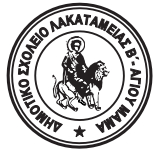 Οδός Λήδρας, 2330 ΛακατάμειαΤηλέφωνο: 22323144    Τηλεομοιότυπο: 22320035Ηλεκτρονική Διεύθυνση: dim-lakatameia2-lef@schools.ac.cyΕπαναφορά κωδικών Office 365Δήλωση:Επειδή δεν έχω πρόσβαση στο λογαριασμό του Office 365, σας παρακαλώ όπως ζητήσετε την επαναφορά (reset) του λογαριασμού του παιδιού μου.ΔΗΜΟΤΙΚΟ ΣΧΟΛΕΙΟ 	ΛΑΚΑΤΑΜΕΙΑΣ Β΄ - ΑΓΙΟΥ ΜΑΜΑΟδός Λήδρας, 2330 ΛακατάμειαΤηλέφωνο: 22323144    Τηλεομοιότυπο: 22320035Ηλεκτρονική Διεύθυνση: dim-lakatameia2-lef@schools.ac.cyΕπαναφορά κωδικών Office 365Δήλωση:Επειδή δεν έχω πρόσβαση στο λογαριασμό του Office 365, σας παρακαλώ όπως ζητήσετε την επαναφορά (reset) του λογαριασμού του παιδιού μου.Όνομα Παιδιού:Τμήμα Παιδιού:Ημερομηνία:Όνομα γονιού/κηδεμόνα:Υπογραφή γονιού:Όνομα Παιδιού:Τμήμα Παιδιού:Ημερομηνία:Όνομα γονιού/κηδεμόνα:Υπογραφή γονιού: